 	Which Season? Cards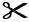 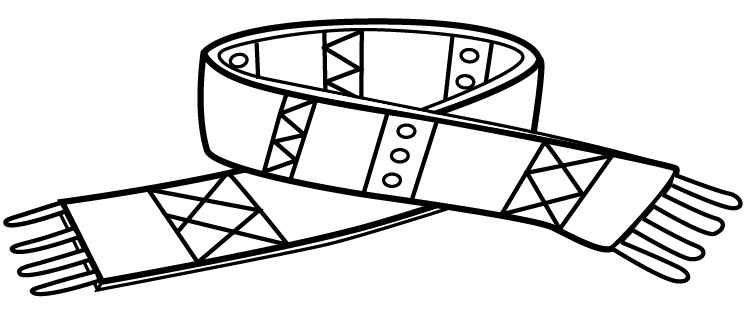 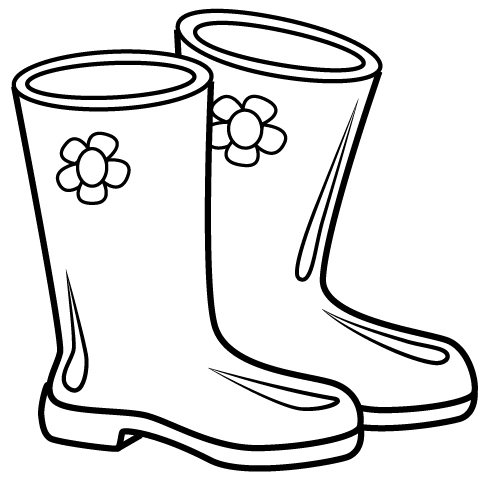 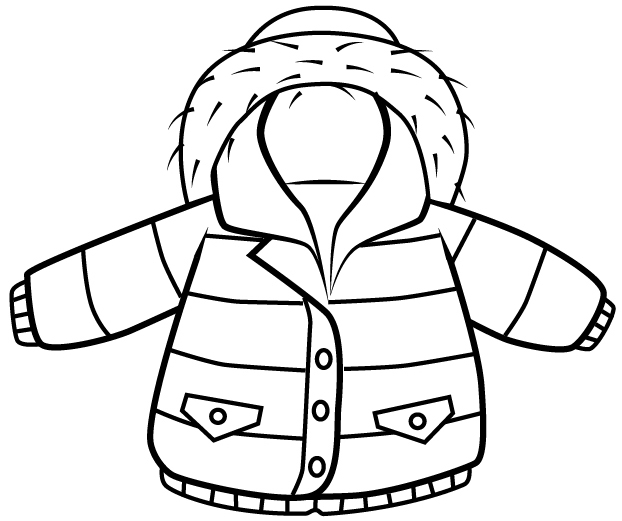 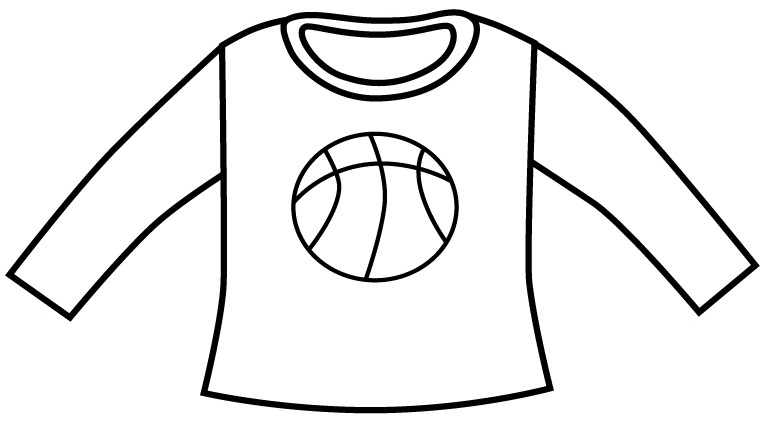 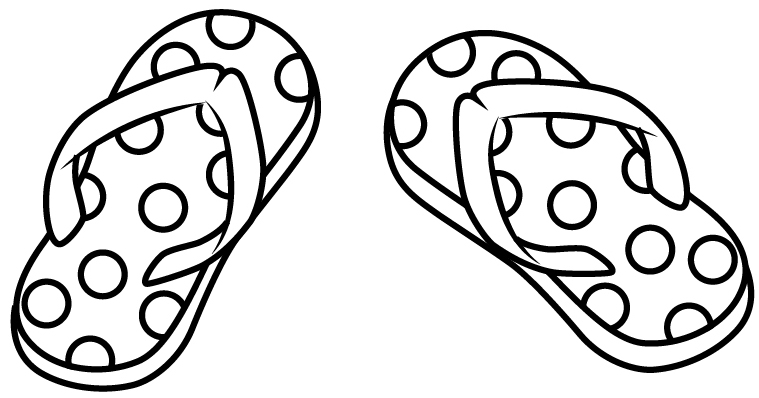 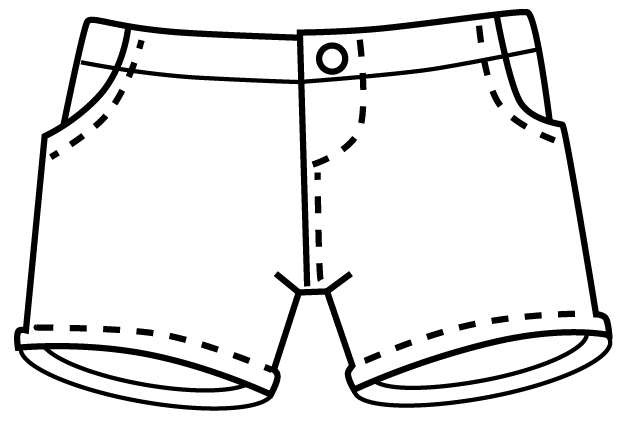 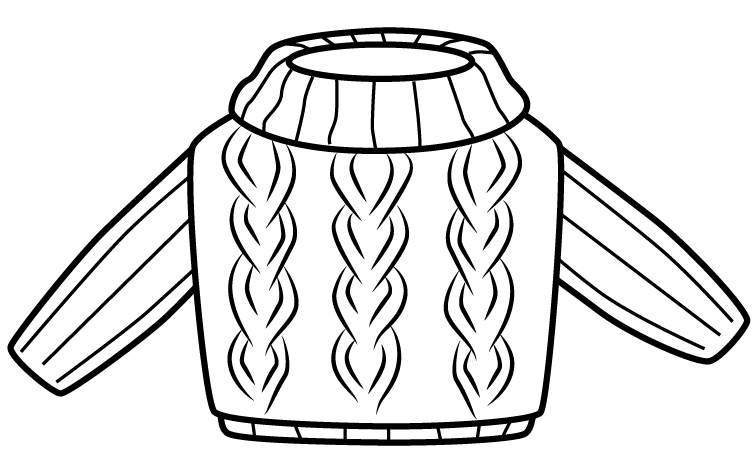 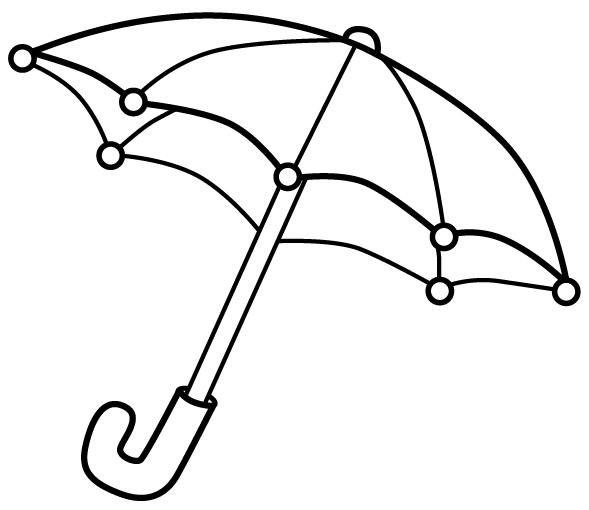 